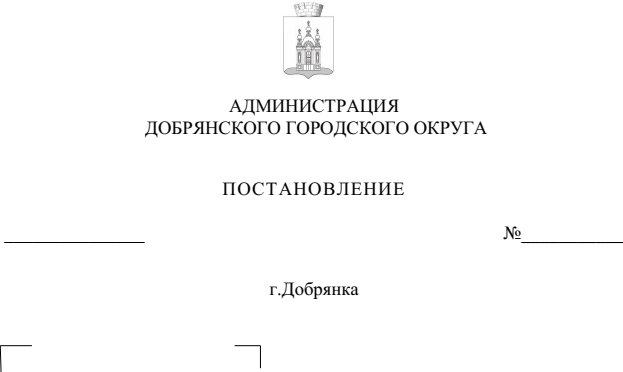 В соответствии с пунктом 2 статьи 11 Положения о бюджетном процессе в Добрянском городском округе, утвержденного решением Думы Добрянского городского округа от 25 февраля 2020 г. № 146, пунктами 4.1-4.10 Порядка принятия решений о разработке, формировании, реализации и оценке эффективности реализации муниципальных программ Добрянского городского округа, утвержденного постановлением администрации Добрянского городского округа от 30 июня 2022 г. № 1705, распоряжением администрации Добрянского городского округа от 30 мая 2022 г. № 176-р «Об утверждении Перечня муниципальных программ Добрянского городского округа на 2023-2025 годы», распоряжением администрации Добрянского городского округа от 10 июня 
2022 г. № 194-р «Об утверждении плана мероприятий по подготовке проекта бюджета Добрянского городского округа на 2023 год и на плановый период 2024-2025 годов», в целях формирования проекта бюджета Добрянского городского округа на 2023 год и плановый период 2024-2025 годовадминистрация округа ПОСТАНОВЛЯЕТ: 1. Утвердить прилагаемую муниципальную программу Добрянского городского округа «Функционирование и развитие системы образования».2. Опубликовать настоящее постановление в периодическом печатном издании - газете «Пермь-Добрянка.ру», разместить на официальном сайте правовой информации Добрянского городского округа в информационно-телекоммуникационной сети Интернет с доменным именем dobr-pravo.ru.3. Настоящее постановление вступает в силу после его официального опубликования (обнародования) и распространяется на правоотношения, возникшие с 01 января 2023 года.Глава городского округа –глава администрации Добрянскогогородского округа                                                                                   К.В. Лызов
УТВЕРЖДЕНА постановлением администрацииДобрянского городского округа от                              №  МУНИЦИПАЛЬНАЯ ПРОГРАММАДобрянского городского округа«Функционирование и развитие системы образования»ПАСПОРТмуниципальной программы Добрянского городского округаФункционирование и развитие системы образованияполное наименование муниципальной программыI. Характеристика текущего состоянияНа 01 января 2022 года система образования Добрянского городского округа включает в себя 19 образовательных организаций:10 общеобразовательных школ, в том числе 2 основных и 8 средних школ;6 дошкольных образовательных учреждений;2 учреждения дополнительного образования;1 информационный методический центр.Доступность дошкольного образования в Добрянском городском округе для детей в возрасте от 3 до 7 лет, обеспечена на 100%. В 2021 г. доля детей в возрасте от 1,5 до 3 лет, которым предоставлена услуга дошкольного образования от количества заявившихся, составляла 74%. В расчёте учитываются дети, зарегистрированные в ИС «Контингент» в возрасте от 1,5 до 3 лет и посещающие детские сады. В 2021 году из зарегистрированных в ИС «Контингент» в возрасте от 1,5 до 3 лет 710 детей, получали услугу 526.  По состоянию на 01.07.2022г. доля детей в возрасте от 1,5 до 3 лет, которым предоставлена услуга дошкольного образования от количества заявившихся составила 100%.При 6 сельских общеобразовательных учреждениях созданы дошкольные группы. По состоянию на 01 июля 2022г. образовательные учреждения, реализующие программу дошкольного образования, посещают 3095 дошкольник (Увеличение временное, связано с тем, что выпускники посещают образовательные учреждения в летний период до 31.08.2022г.). В связи со снижением рождаемости наблюдается ежегодное уменьшение контингента учреждений дошкольного образования: 2020 г. – 3334 чел., 2021 г. – 3047 чел., прогноз 2022-2023 учебный год – 3035 чел. С целью создания оптимальной (эффективной) сети образовательных учреждений для решения социально-педагогических задач в 2022г. планируется закрытие 2-х корпусов учреждений дошкольного образования в г. Добрянка и пгт. Полазна.На 2023 год запланировано окончание строительства детского сада в д. Залесная на 90 мест. Строительство детского сада осуществляется с целью создания комфортной образовательной среды, обеспечение детей дошкольного возраста местами в дошкольных образовательных учреждениях по месту жительства, улучшение качества услуги дошкольного образования, в связи с чем прогнозируется увеличение количества воспитанников и охват дошкольным образованием среди тех, кто еще не подал заявление на получение места в детском саду.Все образовательные организации, реализующие программы дошкольного образования, осуществляют образовательную деятельность в соответствии с федеральным государственным образовательным стандартом дошкольного образования, который обеспечивает интеграцию процессов воспитания, развития и обучения, в том числе в игровой форме. По образовательным программам начального, основного и среднего общего образования по состоянию на 01 января 2022г. обучались 6673 человек, увеличение в сравнении с прошлым годом составило 27 человек (на 01 января 2021 г. – 6646 чел.). Во 2-ю смену обучались 1712 человек, что составляет 25,7 процентов общего числа обучающихся. С 01 сентября 2022 г. прогнозируется увеличение контингента обучающихся до 6714 человек. Растет востребованность формы получения начального общего, основного общего и среднего общего образования вне образовательной организации: на 01 января 2021 г. 9 человек обучались по семейной форме обучения, на 01 января 2022 года родители уже 26 обучающихся уведомили управление образования о переходе на обучение вне общеобразовательной организации. Причины такого выбора - состояние здоровья, индивидуализация обучения, другая школа, санитарно-эпидемиологическая ситуация в связи с covid-19, нежелание учиться в условиях массовой школы).3301 учащихся 1-4 классов во всех общеобразовательных учреждениях получают бесплатное горячее питание. Финансирование осуществляется за счет средств федерального бюджета. Целевыми показателями предусмотрено сохранение охвата организованным бесплатным горячим питанием учащихся 
1-4 классов и отдельных категорий учащихся на уровне 100%.Освоение обучающимися основных образовательных программ основного общего и среднего общего образования завершается обязательной государственной итоговой аттестации. На территории Добрянского городского округа функционирует единственный в муниципалитете пункт проведения государственной итоговой аттестации по образовательным программам среднего общего образования (далее - ЕГЭ) на базе МБОУ «Добрянская СОШ № 3». Пункт проведения экзамена в соответствии с требованиями федерального Порядка проведения ЕГЭ оснащен необходимым для проведения оборудованием. В соответствии с Постановлением Правительства РФ от 26.02.2021г. № 256 «Об особенностях проведения государственной итоговой аттестации (далее – ГИА) по образовательным программам основного общего и среднего общего образования в 2021 году» выпускникам 11 классов была предоставлена возможность выбрать форму проведения ГИА: - Традиционный ЕГЭ для выпускников, которые планируют поступление в ВУЗ, и обязательный ЕГЭ по русскому языку для получения аттестата.  153 выпускника, проходившие ГИА-11 в форме ЕГЭ, успешно сдали экзамены и получили аттестаты о среднем общем образовании, в том числе 5 экстернов, получавших среднее общее образование вне образовательной организации (в форме семейного обучения) и успешно прошедших промежуточную и государственную итоговую аттестацию.Государственный выпускной экзамен (далее - ГВЭ) для выпускников, кто решил в текущем году не поступать в ВУЗ. Для получения аттестата им достаточно сдать два обязательных ГВЭ по русскому языку и математике. Четыре выпускника, проходившие ГИА-11 в форме ГВЭ (не планировали поступать в вуз в текущем году), не сдали ГВЭ по русскому языку и математике. В 2021 году из 183 выпускников текущего года до государственной итоговой аттестации по образовательным программам среднего общего образования было допущено 179 выпускников 11 классов образовательных учреждений Добрянского городского округа. Успешно прошли ГИА и получили аттестаты о среднем общем образовании 175 человек, что составляет 95,6%.  К 2025г. планируется увеличить долю выпускников, получивших аттестаты о среднем общем образовании до 98%.В 2021 г. доля выпускников 9 и 11 классов, поступивших в 10 классы организаций, реализующих образовательную деятельность по образовательным программам среднего общего образования и на бюджетные места в средние и высшие профессиональные учебные заведения от общего количества выпускников 9 и 11 классов составила 78,8%: На 2023 г. формулировку и значение данного показателя планируется откорректировать, т.к. по некоторым наиболее востребованным направлениям подготовки наличие бюджетных мест не предполагается. Поэтому более актуальной задачей для системы образования является обеспечение конкурентоспособности и достаточного качества подготовки обучающихся, гарантирующего поступление выпускников 9 и 11 классов, а также сокращение количества выпускников, не учащихся и не работающих по окончанию школы. Значение целевого показателя на начало периода составляет 95,3%. В связи с прогнозируемым снижением результативности ГИА и уровня подготовки выпускников 9 и 11 классов в 2022 году в целом, что связано с отсроченными результатами низкой эффективности обучения в дистанционном формате в период коронавирусных ограничений, запланировано исполнение показателя на 90% в 2023 г. с последующим увеличением до 95% к 2025 г.В системе образования Добрянского городского округа занято 1319 человек, из них 785 человек (60 %) - педагогические работники. 212 (27%) педагогов имеют высшую квалификационную категорию, 208 (26%) – первую.По Федеральной программе «Земский учитель», призванной восполнить дефицит квалифицированных кадров общеобразовательных организаций, расположенных в сельской местности и городах с населением до 50 тыс. человек приехало на территорию 4 педагога. Но вопрос дефицита кадров остается на сегодняшний день одним из острых. На начало 2022 года количество вакантных ставок - 47,9, а количество «скрытых вакансий» - 136,3. В период до 2025 года 7% (62 человека) педагогов достигнут пенсионного возраста. Молодых специалистов ежегодно приходит 5-6 человек. В отчетном периоде всего 4 выпускника образовательных организаций Добрянского городского округа поступили в Пермский государственный гуманитарно-педагогический университет на обучение по целевым договорам. На сегодняшний день удельный вес численности педагогов округа в возрасте до 35 лет в общей численности педагогического состава образовательных организаций составляет 18%, за период реализации муниципальной программы показатель планируется увеличить на 0,3 пункта. Также по результатам реализации муниципальной программы планируется увеличить долю учителей (воспитателей) образовательных организаций, имеющих первую и высшую квалификационные категории, в общей численности учителей (воспитателей) образовательных организаций до 57%.С целью повышения престижа педагогической профессии ежегодно проводится традиционный конкурс профессионального мастерства «Учитель года», в соответствии с Положением о конкурсе. Традиционными номинациями конкурса являются:«Воспитатель дошкольного образовательного учреждения».«Учитель общего образования».«Педагогический дебют». «Командная номинация» (Команда по профилактике, команда классных руководителей, административная команда).Ежегодно в соответствие с положением о проведении краевого этапа  конкурса «Учитель года» вводятся дополнительные номинации.В 2021 году 23 работникам муниципальных образовательных учреждений Добрянского городского округа предоставлены путёвки на санаторно-курортное лечение и оздоровление.	Ежегодно в целях исполнения перечня поручений по реализации Послания Президента Российской Федерации Федеральному Собранию Российской Федерации от 20 февраля 2019 года № Пр-294, Указов Президента Российской Федерации от 07 мая 2012 г. № 597 «О мероприятиях по реализации государственной социальной политики» заключается соглашение с Министерством образования и науки Пермского края (далее – Соглашение). За 2021 год целевые показатели по средней заработной плате педагогических работников общеобразовательных учреждений исполнены на 113,4%, по учреждениям дошкольного образования - на 103,5%, учреждениям дополнительного образования – на 105%. Исполнение целевых показателей по средней заработной плате педагогических работников, установленных Соглашением на 2022 г. запланировано на уровне 100%.Информация о среднемесячной заработной плате по всем категориям образовательных учреждений, подведомственных управлению образования представлена в таблице 1.Среднемесячная заработная плата по всем категориям работников (без совместителей)Таблица 1В целях обеспечения доступности образования для обучающихся, проживающих в сельских, труднодоступных и удаленных населенных пунктах, в соответствии со ст. 40 Федерального закона от 29 декабря 2012 г. № 273-ФЗ (ред. от 02.07.2021) «Об образовании в Российской Федерации» и требованиями, установленными п. 2.1. постановления Федеральной службы по надзору в сфере защиты прав потребителей и благополучия человека от 28 сентября 2020г. № 28 управлением образования администрации Добрянского городского округа организована перевозка между населенными пунктами воспитанников и обучающихся в образовательные организации. В перечень маршрутов школьных перевозок, утвержденный распоряжением администрации Добрянского городского округа от 14 марта 2022г. № 56-р входит 16 маршрутов. Подвоз осуществляется в 13 корпусов образовательных учреждений Добрянского городского округа.  Согласно отчету по форме федерального статистического наблюдения № ОО-2 «Сведения о материально–технической и информационной базе, финансово-экономической деятельности общеобразовательной организации» за 2021 год все 645 человек, нуждающихся охвачены подвозом. С целью реализации полномочий учредителя между управлением образования администрации Добрянского городского округа и МКУ «Добрянское имущественное казначейство» заключено соглашение об обеспечении автотранспортом муниципальные образовательные учреждения. С целью осуществления деятельности по обеспечению автотранспортом муниципальных учреждений Добрянского городского округа для выполнения уставных целей и задач заключено соглашение МКУ «Добрянское имущественное казначейство» на организацию поездок обучающихся (лиц, осваивающих образовательную программу дошкольного образования, лиц, осваивающие образовательные программы начального общего, основного общего или среднего общего образования, дополнительные общеобразовательные программы) и (или) педагогических работников на соревнования, конкурсы, олимпиады, тренировочные мероприятия по подготовке к ГИА, мероприятия, организованные Министерством образования и науки Пермского края, учебно-тренировочные сборы, фестивали, выпускные, тематические экскурсии, походы (в том числе в каникулярное время, выходные и праздничные дни). Автомобильный транспорт предоставляется, согласно направленным заявкам. Всего за 2021г. организовано 209 поездок, за 1 полугодие 2022г. – 146.В соответствии с приказами Министерства образования и науки Пермского края Добрянскому городскому округу в 2021 году распределены 3 новых автотранспортных средства.В планируемом периоде изменения количества маршрутов не планируется.  Показатель доступности образования для обучающихся, проживающих в сельских, труднодоступных и удаленных населенных пунктах запланирован на уровне – 100%.Одним из показателей для получения лицензии на образовательную деятельность является соответствие помещений установленным нормативным требованиям, оснащение материально-технической базы.Ежегодно в образовательных организациях, подведомственных управлению образования проводятся ремонтные работы и укрепление материально-технической базы. Финансирование мероприятий осуществляется за счет средств местного бюджета и на условиях софинансирования за счет краевого бюджета. В 2021г. проведено ремонтных работ и оснащение в рамках антитеррористической безопасности на сумму 34 203 тыс. рублей в 12 образовательных учреждениях. В 2022 году завершается разработка проектно-сметной документации на капитальный ремонт МБОУ «Добрянской ООШ № 1 (Кадетская школа)» и МБДОУ «Добрянский детский сад № 11».  Финансирование капитального ремонта пищеблока в здании МБОУ «Добрянской ООШ № 1 (Кадетская школа)» планируется в 2024г. в рамках Федеральной программы РФ "Модернизация школьных систем образования (капитальный ремонт)».  В 2022г. проводятся ремонтные работы в 3-х учреждениях за счет субсидий преобразованным территориям и за счет средств местного бюджета.Управлением образования реализуются муниципальные проекты развития образовательных организаций, направленные на оснащение образовательного процесса. На реализацию которых в 2021 году выделено 1 500,0 тыс.рублей, реализовано 3 проекта в МБОУ «Полазненская СОШ № 1» проект «Развитие исследовательских навыков учащихся основной школы через обновление содержания предметов математического и естественно-научного цикла и внеурочную деятельность», МБОУ «Добрянская СОШ № 5» проект «Иностранный язык: шаг к успеху», МБДОУ «Полазненский детский сад №7» «Метеостанция в детском саду». На реализацию проектов развития образовательных организаций в 2022 году предусмотрено 5 723,2 тыс. рублей.На сегодняшний день все учреждения, подведомственные управлению образования имеют лицензии на образовательную деятельность. Выполнение мероприятий программы по приведению в нормативное состояние и оснащение материально-технической базы позволят обеспечить функционирование образовательных учреждений.Ежегодно проводятся мероприятия по созданию в общеобразовательных организациях условий для занятия физической культурой и спортом. В 2021г. введено в эксплуатацию 2 межшкольных стадиона в г. Добрянка и п. Полазна общей стоимостью 41 110 тыс.рублей. Проведен ремонт крытой спортивной площадки МБОУ «Полазненская средняя общеобразовательная школа № 1». В 2022 году в образовательных учреждениях запланировано устройство 3 открытых спортивных площадок в г. Добрянка, пгт. Полазна и п. Ярино и ремонт спортзалов в 2 двух сельских школах: с. Сенькино и с. Никулино. В 2024г. предусмотрен ремонт спортивного зала в с. Висим за счет средств Федерального бюджета.Реализация муниципальной программы позволит решить задачи по созданию условий для ведения здорового образа жизни жителей округа, систематических занятий физической культурой и спортом, получения доступа к развитой спортивной инфраструктуре, увеличит количества устроенных спортивных площадок на территории образовательных организаций в Добрянском городском округе до 21 шт. и сохранить количество человек, посещающих занятия физической культуры и массовым спортом в образовательных организациях на уровне 810 человек.В школах Добрянского городского округа на 01.01.2022 г. обучаются 86 детей-инвалидов, в прошлом году - 75: 33 из них – по основным образовательным программам, 53 – по адаптированным программам, кроме того, 32 ребенка-инвалида обучается на дому.По медицинским показаниям в соответствии с заключениями клинико-экспертной комиссии организовано обучение на дому по индивидуальным учебным планам. На начало 2021-2022 учебного года всего на дому обучается 56 обучающихся (на 01.01.2021 – 40), только 15 из них – по основным образовательным программам.Реализация государственной политики в сфере образования обучающихся с ограниченными возможностями здоровья и инвалидностью формируется по направлению инклюзивного образования. На сегодняшний день доля учреждений, отнесенных к приоритетным, в которых создана безбарьерная среда для детей-инвалидов, обеспечивающая доступ к образовательным ресурсам и совместный процесс их обучения составляет 25%. По итогам реализации муниципальной программы данный показатель планируется увеличить до 40%. В 2021 году охват детей образовательными программами дополнительного образования от общей численности детей и молодежи в возрасте 5-18 лет составил 53%. В соответствии с целевой моделью развития систем дополнительного образования детей в 2022-2023гг. проводится работа по внедрению механизма персонифицированного финансирования и персонифицированного учета. С 2020г. на территории Добрянского городского округа функционирует Центр гуманитарного и цифрового образования «Точка роста» (далее - Центр «Точка роста») при МБОУ «Добрянская СОШ № 3». Все дети сельских школ округа со 2 по 9 класс приезжают на занятия дополнительного образования по 5 направлениям: техническое, гуманитарное, цифровое, естественно-научное и шахматное. Так в 2021 году 461 ребенок из села получили услугу дополнительного образования. МБУ ПЦДОД «ШТР» с 01 ноября 2021 года открыли филиал в г Добрянка по адресу: ул. Герцена, 38.С 01.09.2022г. планируется открытие аналогичного Центра «Точка роста» естественнонаучной и технологической направленностей при МБОУ «Полазненская СОШ № 1». В 2024г. открытие Центров «Точек роста» запланировано еще в 8 общеобразовательных учреждениях округа.  В 2023-2024гг. планируется включение МБОУ ДО «Школа технического резерва» в сеть центров цифрового образования детей «IT-КУБ», для организации обучения детей по программам в сфере информационных технологий. Финансирование мероприятий по созданию Центров «Точка роста» и «IT-КУБ» осуществляется за счет федерального и краевого бюджета, в части поставки оборудования и местного бюджета, в части ремонтных работ, приобретение мебели и оплата труда педагогов.  Реализация мероприятий позволит к 2025 г. увеличить долю обучающихся, охваченных деятельностью центров "Точка роста", детских технопарков «Кванториум», "ДНК", центров цифрового образования "IT-куб" до 60%, а охват детей всеми образовательными программами дополнительного образования от общей численности детей и молодежи в возрасте 5-18 лет до 80%.Ежегодно управлением и подведомственными учреждениями проводятся мероприятия по выявлению, поддержке и развитию способностей детей. В 2021 году победителями и призерами муниципального этапа Всероссийской олимпиады школьников стали 116 детей. 11 школьников Добрянки и Полазны приняли участие в региональном этапе олимпиады. Призером на региональный этап всероссийской олимпиады школьников по русскому языку второй год подряд стала ученица Полазненской СОШ №1, которая стала лучшей в Пермском крае и смогла принять участие в заключительном этапе, который проводился в апреле 2021 года в Уфе. 9 школьников награждены Знаком отличия Пермского края «Гордость Пермского края». Медали «За особые успехи в учении» заработали 19 выпускников 2021 года. В 2021 году в период летних каникул организованным отдыхом и оздоровлением охвачено 6657 детей, что составляет 80% от числа детей в возрасте от 7 до 17 лет включительно. Основными формами оздоровления являются загородные лагеря, разновозрастные отряды при школах, трудоустройство подростков. В 2022г. на территории Добрянского городского округа в с. Липово возродили детский загородный лагерь «Горизонт». Ежегодно наблюдается рост показателей по оздоровлению детей: 2020г. – 5411 чел., 2021г. – 6657 чел., оценка 2022г. – 7405 чел. Реализация муниципальной программы позволит увеличить долю детей, охваченных различными формами оздоровления и отдыха до 83%. В соответствии с Федеральным законом от 24.06.1999 № 120-ФЗ проводятся мероприятия по обеспечению системы профилактики безнадзорности и правонарушений несовершеннолетних. В образовательных организациях Добрянского городского округа работают 29 педагогов-психологов, которые организуют социально-психологическое сопровождение участников образовательного процесса. Дополнительное образование и организованный досуг детей является также и формой работы по профилактике безнадзорности и правонарушений несовершеннолетних, т.к. это пространство расширения возможностей развития личности, в том числе личности проблемной. Доля несовершеннолетних в возрасте с 7 до 18 лет, не совершивших преступления и общественно-опасные деяния, в общей численности обучающихся по образовательным программам в образовательных организациях, подведомственных управлению образования составляет 95,6%. Дальнейшая реализация мероприятий муниципальной программы сохранит показатель на уровне 96%.Методика расчета целевых показателей муниципальной программы «Функционирование и развитие системы образования» на 2023-2025 годы и источники получения информации об их исполнении представлены в таблице 2.Информация о методике расчета целевых показателей муниципальной программы «Функционирование и развитие системы образования» на 2023-2025 годы и источниках получения информации об их исполнении.Таблица 2II. Объёмы и источники финансирования муниципальной программыСредства на реализацию муниципальной программы утверждаются решением Думы Добрянского городского округа о бюджете Добрянского городского округа на очередной финансовый год и на плановый период.По результатам ежегодной оценки эффективности и результативности реализации муниципальной программы возможно перераспределение объёма средств, предусмотренных на ее реализацию, между отдельными мероприятиями и годами.Объёмы и источники финансирования мероприятий муниципальной программы представлены в приложении к муниципальной программе. 
Обоснование объема финансовых ресурсов, необходимого для реализации муниципальной программы, отражено в расчетах к проекту бюджета Добрянского городского округа на очередной финансовый год и на плановый период.III. Система управления реализацией муниципальной программыРуководство муниципальной программой осуществляет заместитель главы администрации Добрянского городского округа по социальной политике.Руководитель муниципальной программы является лицом, ответственным за своевременную и качественную организацию реализации мероприятий муниципальной программы, осуществляет координирующее взаимодействие деятельности субъектов, участвующих в реализации программных мероприятий, осуществляет общее руководство и общий контроль за реализацией муниципальной программы.Ответственным исполнителем муниципальной программы является начальник управления образования администрации Добрянского городского округа.Соисполнителями муниципальной программы являются администрация Добрянского городского округа (МКУ «Управление капитального строительства»), управление финансов и казначейства администрации Добрянского городского округа (МКУ «Единый центр учета и отчетности»), управление имущественных и земельных отношений администрации Добрянского городского округа (МКУ «Добрянское имущественное казначейство), управление социального развития администрации Добрянского городского округа (учреждения культуры Добрянского городского округа, учреждения спортивной подготовки Добрянского городского округа).Ответственный исполнитель и соисполнители муниципальной программы обеспечивают своевременную и качественную реализацию мероприятий муниципальной программы в соответствии с разделом 6 Порядка принятия решений о разработке, формировании, реализации и оценке эффективности реализации муниципальных программ Добрянского городского округа, утвержденного постановлением администрации Добрянского городского округа от 30 июня 2022 г. № 1705, а также эффективное и целевое использование бюджетных средств.Управление территориального развития и экономики осуществляет сбор отчета о реализации муниципальной программы и проведение оценки ее эффективности. На основании рассмотрения материалов о ходе реализации программных мероприятий, выявлении технических и организационных проблем в ходе реализации, в перечни и содержание мероприятий муниципальной программы, а также в их ресурсное обеспечение могут вносится корректировки. Кроме того, возможно ежегодное уточнение наименований и плановых значений целевых показателей, с учетом выделяемых на реализацию муниципальной программы средств.Финансовый контроль использования средств бюджета, направленных на реализацию муниципальной программы, осуществляется управлением финансов и казначейства администрации Добрянского городского округа и иными структурами в соответствии с действующим законодательством.Приложение к программе Добрянского городского округа «Функционирование и развитие системы образования»от                             № ПЕРЕЧЕНЬ мероприятий, объемы и источники финансирования муниципальной программы Добрянского городского округа, ожидаемые конечные результаты программы на 2023-2025 годы                                                                                                                                                                                                                                                                            (тыс.руб.)Руководитель программыЗаместитель главы администрации Добрянского городского округа по социальной политикеОтветственный исполнитель программыНачальник управления образования администрации Добрянского городского округаСоисполнители программы            Администрация Добрянского городского округа;Управление финансов и казначейства администрации Добрянского городского округа;Управление имущественных и земельных отношений администрации Добрянского городского округа;Управление социального развития администрации Добрянского городского округаУчастники программы                МКУ «Добрянское имущественное казначейство»;МКУ «Управление капитального строительства»;МКУ «Единый центр учета и отчетности»;Образовательные учреждения Добрянского городского округа;Учреждения культуры Добрянского городского округа;Учреждения дополнительного образования Добрянского городского округаУчреждения спортивной подготовки Добрянского городского округаЭтапы и сроки реализации программы 2023-2025 годы без выделения этапов1. Цель программы                     Комплексное и эффективное развитие системы образования, обеспечивающее повышение доступности и качества образования для населения Добрянского городского округа1. Задача программы                   Реализация образовательных программ в системах дошкольного, начального, основного, среднего общего, дополнительного образования детей, направленная на достижение современного качества обучения, учебных результатов и результатов социализации, формирование системы непрерывного, в том числе дополнительного образования для всех категорий населения Добрянского городского округа, в том числе с использованием сетевых и дистанционных технологий, индивидуальных образовательных траекторий, и повышение его качества и опережающего характера за счет агломерационного взаимодействия с г. Пермь, кадровое обеспечение образовательных организаций за счет целевой подготовки, пакета социальных гарантий и долгосрочной образовательной политики, доступной для всех слоев населения2. Задача программы                   Формирование и развитие личностного потенциала, создание условий для самоопределения и социализации обучающихся3. Задача программы                   Обеспечение полноценного отдыха и оздоровления детей на территории Добрянского городского округа и за его пределами4. Задача программы                   Поддержание и развитие имущественных комплексов учреждений в нормативном состоянии, развитие инфраструктуры и организационно-экономических механизмов, обеспечивающих максимально равную доступность услуг дошкольного, общего, дополнительного образования детейОбъемы бюджетных ассигнований по источникам финансирования программыуспешно прошли ГИА и получили аттестатыпоступили в СПО/ВПО/10 классиз них - на бюджетвыпускники 9 классов513490424выпускники 11 классов175166118ВСЕГО выпускники 9 и 11 кл.688656542Доля выпускников 9 и 11 классов, поступивших в 10 классы организаций, реализующих образовательную деятельность по образовательным программам среднего общего образования и на бюджетные места в средние и высшие профессиональные учебные заведения от общего количества выпускников 9 и 11 классовДоля выпускников 9 и 11 классов, поступивших в 10 классы организаций, реализующих образовательную деятельность по образовательным программам среднего общего образования и на бюджетные места в средние и высшие профессиональные учебные заведения от общего количества выпускников 9 и 11 классовДоля выпускников 9 и 11 классов, поступивших в 10 классы организаций, реализующих образовательную деятельность по образовательным программам среднего общего образования и на бюджетные места в средние и высшие профессиональные учебные заведения от общего количества выпускников 9 и 11 классов542/688*100=78,8ПоказателиЦелевой показатель 2021г., руб.Факт 2021г., руб.% исполненияЦелевой показатель на 2022г., руб.Общеобразовательные учрежденияОбщеобразовательные учрежденияОбщеобразовательные учрежденияОбщеобразовательные учрежденияОбщеобразовательные учрежденияВСЕГО-33 155АУП41 25540 43398,042 039Педагогические работники 33 21537 667 (с учетом выплат на классное руководство за счет Федерального бюджета - КР ФБ)113,435 216 (без учета выплат на классное руководство за счет Федерального бюджета - КР ФБ)Иной персонал15 27016 612108,817 111Дошкольные учрежденияДошкольные учрежденияДошкольные учрежденияДошкольные учрежденияДошкольные учрежденияВСЕГО-22 390АУП37 64740 070106,439 943Педагогические работники 26 99827 941103,529 059Иной персонал14 34414 989104,515 345Учреждения дополнительного образованияУчреждения дополнительного образованияУчреждения дополнительного образованияУчреждения дополнительного образованияУчреждения дополнительного образованияВСЕГО-30 634АУП32 62133 016101,234 725Педагогические работники 34 97636 718105,036 843Иной персонал14 62817 908122,419 121№ п/пНаименование целевого показателяЕдиница измеренияМетодика расчетаИсточник получения информации123451Отношение среднемесячной заработной платы педагогических работников муниципальных образовательных организаций дошкольного образования к средней заработной плате, установленной в Соглашении между Министерством образования и науки Пермского края и городским округом%Отношение среднемесячной заработной платы педагогических работников муниципальных образовательных организаций дошкольного образования к целевому показателю, установленному в Соглашении между Министерством образования и науки Пермского края и Добрянским городским округомСоглашение с Министерством образования и науки Пермского края и Добрянским городским округом об исполнении Указов президента, отчетная форма ЗП-образование, выгруженная из РИС МКР ПК (региональная информационная система)2Отношение среднемесячной заработной платы педагогических работников муниципальных образовательных организаций общего образования к средней заработной плате, установленной в Соглашении между Министерством образования и науки Пермского края и городским округом%Отношение среднемесячной заработной платы педагогических работников муниципальных образовательных организаций общего образования к целевому показателю, установленному в Соглашении между Министерством образования и науки Пермского края и Добрянским городским округомСоглашение с Министерством образования и науки Пермского края и Добрянским городским округом об исполнении Указов президента, отчетная форма ЗП-образование, выгруженная из РИС МКР ПК (региональная информационная система)3Отношение среднемесячной заработной платы педагогических работников муниципальных организаций дополнительного образования к средней заработной плате учителей в городском округе%Отношение среднемесячной заработной платы педагогических работников муниципальных организаций дополнительного образования к средней заработной платы учителей в Добрянском городском округеСоглашение с Министерством образования и науки Пермского края и Добрянским городским округом об исполнении Указов президента, отчетная форма ЗП-образование, выгруженная из РИС МКР ПК (региональная информационная система)4Доля выпускников, получивших аттестат о среднем общем образовании%Отношение количества выпускников 11 классов, получивших аттестат о среднем общем образовании, к общему количеству выпускников текущего года, зарегистрированных для участия в ЕГЭРегиональная информационная система обеспечения проведения государственной итоговой аттестации обучающихся, освоивших основные образовательные программы среднего общего образования "РБД "Планирование ГИА(ЕГЭ)". Выгрузка отчетной формы СБ-06 "Количество участников по категориям ЕГЭ" в формате pdf:Выпускники общеобразовательных организаций текущего года (графа 6) Скриншот Личного кабинета управления образования администрации Добрянского городского округа на сайте ГИВЦ Минпросвещения России. Система пообъектного учета, сбор данных по форме ОО-1 (Общее образование) - раздел 2.6. Выпуск и итоги государственной итоговой аттестации (ГИА): - численность обучающихся и экстернов, допущенных до государственной итоговой аттестации по образовательным программам среднего общего образования (строка 09, графа 18);- в т.ч. получили аттестат о среднем общем образовании (строка 10, графа 18).5Удельный вес численности педагогов округа в возрасте до 35 лет в общей численности педагогического состава образовательных организаций% Отношение численности педагогов в возрасте до 35 лет к общей численности педагогов.ЕИС "Монитор" (сводный Отчет "Кадровый мониторинг")6Доля учителей (воспитателей) образовательных организаций, имеющих первую и высшую квалификационные категории, в общей численности учителей (воспитателей) образовательных организаций%Отношение численности учителей и воспитателей, имеющих первую или высшую квалификационную категорию к общей численности педагогов.ЕИС "Монитор" (сводный Отчет "Кадровый мониторинг"7Доля выпускников 9 и 11 классов, поступивших в 10 классы организаций, реализующих образовательную деятельность по образовательным программам среднего общего образования, в профессиональные образовательные организации и образовательные организации высшего образования от общего количества выпускников 9 и 11 классов%Отношение количества выпускников 9 и 11 классов, поступивших в 10 классы организаций, реализующих образовательную деятельность по образовательным программам среднего общего образования, в профессиональные образовательные организации и образовательные организации высшего образования, к общему количеству выпускников 9 и 11 классов, получивших аттестат о среднем общем и основном общем образованииОтчет ОО Добрянского городского округа о поступлении выпускников 9 и 11 классов в соответствии с ежегодным приказом управления образования администрации Добрянского городского округа "О начале учебного года". Скриншот личного кабинета Управления образования администрации Добрянского городского округа на сайте ГИВЦ Минпросвещения России. Система пообъектного учета, сбор данных по форме ОО-1 (Общее образование) - раздел 2.6. Выпуск и итоги государственной итоговой аттестации (ГИА): - численность обучающихся и экстернов, допущенных до государственной итоговой аттестации по образовательным программам среднего общего образования (строка 09, графа 18);- в т.ч. получили аттестат о среднем общем образовании (строка 10, графа 18).8Доля обучающихся в возрасте с 7 до 18 лет, не совершивших преступления и общественно-опасные деяния, в общей численности обучающихся по образовательным программам в общеобразовательных организациях, подведомственных управлению образования%Отношение разницы общего количества обучающихся в возрасте с 7 до 18 лет и количества, обучающихся в возрасте с 7 до 18 лет, совершивших преступления и общественно-опасные деяния, к общей численности обучающихся по образовательным программам в общеобразовательных организациях, подведомственных управлению образованияСкриншот личного кабинета управления образования администрации Добрянского городского округа на сайте ГИВЦ Минпросвещения России. Система пообъектного учета, сбор данных по форме ОО-1 (Общее образование) - раздел 1.3. Сведения о численности обучающихся по образовательным программам:- численность обучающихся по образовательным программам начального общего образования (строка 01, графа 03);- численность обучающихся по образовательным программам основного общего образования (строка 11, графа 03);- численность обучающихся по программам среднего общего образования (строка 21, графа 03);- численность обучающихся по образовательным программам образования обучающихся с умственной отсталостью (интеллектуальными нарушениями) (строка 31, графа 03).Справка ОМВД о состоянии подростковой преступности за отчетный период.9Доля детей, охваченных образовательными программами дополнительного образования детей от общей численности детей и молодежи в возрасте 5-18 лет%Отношение обучающихся в возрасте 5-18 лет, охваченных образовательными программами дополнительного образования детей к общему числу обучающихся в возрасте 5-18 летАИС "ЭПОС. Аналитика и отчетность". Система "ЭПОС.ДО". Отчетная форма "Доля детей, обучающихся по программам ДО", статистические данные, направляемые Министерством социального развития ежегодно10Доля обучающихся, охваченных деятельностью центров "Точка роста", детских технопарков «Кванториум», "ДНК", центров цифрового образования "IT-куб"%Отношение количества обучающихся, охваченных деятельностью центров "Точка роста", детских технопарков «Кванториум», "ДНК", центров цифрового образования "IT-куб", к общему количеству обучающихся общеобразовательных организаций Добрянского городского округаСправки общеобразовательных организаций ОО ДГО об охвате детей дополнительными общеобразовательными программами центров "Точка роста", детских технопарков «Кванториум», "ДНК", центров цифрового образования "IT-куб".Скриншот личного кабинета управления образования администрации Добрянского городского округа на сайте ГИВЦ Минпросвещения России. Система пообъектного учета, сбор данных по форме ОО-1 (Общее образование) - раздел 1.3. Сведения о численности обучающихся по образовательным программам:- численность обучающихся по образовательным программам начального общего образования (строка 01, графа 03);- численность обучающихся по образовательным программам основного общего образования (строка 11, графа 03);- численность обучающихся по программам среднего общего образования (строка 21, графа 03);- численность обучающихся по образовательным программам образования обучающихся с умственной отсталостью (интеллектуальными нарушениями) (строка 31, графа 03).11Доля детей, охваченных различными формами оздоровления и отдыха, от числа детей в возрасте от 7 до 17 лет включительно%Отношение количества охваченных отдыхом и оздоровлением детей к численности населения Добрянского городского округа в возрасте от 7 до 17 лет по данным статистики Отчёт о летней оздоровительной кампании, статистические данные, направляемые Министерством социального развития ежегодно12Доля муниципальных образовательных организаций, имеющих лицензию на образовательную деятельность%Отношение количества ОО, имеющих лицензию к общему количеству ООСправка управления образования администрации Добрянского городского округа с реестром лицензий ОО13Охват организованным бесплатным горячим питанием учащихся 1-4 классов и отдельных категорий учащихся общеобразовательных учреждений%Отношение численности обучающихся 1-4 классов, обеспеченных бесплатным питанием (в соответствии с Приказами учреждений об обеспечении бесплатным горячим питанием обучающихся, получающих начальное общее образование в муниципальных образовательных организациях) и численности отдельных категорий учащихся (малоимущие и многодетные малоимущие в соответствии с приказами учреждений об обеспечении отдельных категорий учащихся бесплатным питанием) к численности обучающихся 1 - 4 классов (в соответствии с Приказами учреждений о комплектовании классов на учебный год) и численности отдельных категорий учащихся 5-11 классов (малоимущие и многодетные малоимущие в соответствии с приказами учреждений об обеспечении  отдельных категорий учащихся бесплатным питанием)Отчет об организации питания управления образования14Доступность образования для обучающихся, проживающих в сельских, труднодоступных и удаленных населенных пунктах, путем организации транспортного обеспечения и предоставления мер социальной поддержки педагогическим работникам, проживающим в сельской местности и поселках городского типа%1. Отношение численности обучающихся, обеспеченных подвозом к численности обучающихся, нуждающихся в подвозе. 2. Отношение численности педагогических работников, проживающих в сельских населенных пунктах и поселках городского типа, которым предоставлены меры социальной поддержки к численности педагогических работников, заявившихся на получение мер социальной поддержки.1. Справка управления образования администрации Добрянского городского округа2 Отчет о финансировании расходов, связанных с выполнением Закона Пермского края от 1 июня 2010 г. N 628-ПК "О социальной поддержке педагогических работников государственных и муниципальных образовательных организаций, работающих и проживающих в сельской местности и поселках городского типа (рабочих поселках), по оплате жилого помещения и коммунальных услуг"15Доля детей в возрасте от 1,5 до 3 лет, которым предоставлена услуга дошкольного образования от количества заявившихся%Отношение количества детей в возрасте от 1,5 до 3 лет, зарегистрированных в ИС «Контингент», зачисленных в детские сады, к общему количеству детей, зарегистрированных в ИС «Контингент» в возрасте от 1,5 до 3 летСкриншоты из личного кабинета информационной системы "Контингент":- о количестве поданных заявлений на предоставление услуги- о количестве зачисленных в детские сады и дошкольные группы по каждому учреждению16Доля муниципальных образовательных организаций, отнесённых к категории приоритетных объектов социальной инфраструктуры, в которых создана универсальная безбарьерная среда для инклюзивного образования детей-инвалидов, в общем количестве образовательных организаций в городском округе%Отношение количества приоритетных объектов, имеющих статус "Доступные полностью" и "Доступные частично», к общему количеству приоритетных объектовСкриншот личного кабинета управления образования администрации Добрянского городского округа на Карте доступности Пермского края17Количество устроенных спортивных площадок на территории образовательных организаций в Добрянском городском округешт.Количество устроенных спортивных площадок на территории ОООтчет о достижении показателей результативности использования субсидий на устройство спортивных площадок и их оснащение из АЦК-планирование. Справка управления образования администрации Добрянского городского округа с перечнем количества устроенных спортивных площадок в ОО№ п/пМероприятия муниципальной программыОтветственный исполнитель, соисполнительЦСРКВРСрок начала реализации мероприятияСрок окончания реализации мероприятияРасходы на период действия муниципальной программы (ВСЕГО), в том числе по источникам финансированияВ том числе по годамВ том числе по годамВ том числе по годамВ том числе по годамОжидаемые и конечные результаты реализации муниципальной программы№ п/пМероприятия муниципальной программыОтветственный исполнитель, соисполнительЦСРКВРСрок начала реализации мероприятияСрок окончания реализации мероприятияРасходы на период действия муниципальной программы (ВСЕГО), в том числе по источникам финансированияВсего по мероприятию, в том числе:2023 г.2024 г.2025 г.Ожидаемые и конечные результаты реализации муниципальной программы12345678910111213Цель: комплексное и эффективное развитие системы образования, обеспечивающее повышение доступности и качества образования для населения Добрянского городского округаЦель: комплексное и эффективное развитие системы образования, обеспечивающее повышение доступности и качества образования для населения Добрянского городского округаЦель: комплексное и эффективное развитие системы образования, обеспечивающее повышение доступности и качества образования для населения Добрянского городского округаЦель: комплексное и эффективное развитие системы образования, обеспечивающее повышение доступности и качества образования для населения Добрянского городского округаЦель: комплексное и эффективное развитие системы образования, обеспечивающее повышение доступности и качества образования для населения Добрянского городского округаЦель: комплексное и эффективное развитие системы образования, обеспечивающее повышение доступности и качества образования для населения Добрянского городского округаЦель: комплексное и эффективное развитие системы образования, обеспечивающее повышение доступности и качества образования для населения Добрянского городского округаЦель: комплексное и эффективное развитие системы образования, обеспечивающее повышение доступности и качества образования для населения Добрянского городского округаЦель: комплексное и эффективное развитие системы образования, обеспечивающее повышение доступности и качества образования для населения Добрянского городского округаЦель: комплексное и эффективное развитие системы образования, обеспечивающее повышение доступности и качества образования для населения Добрянского городского округаЦель: комплексное и эффективное развитие системы образования, обеспечивающее повышение доступности и качества образования для населения Добрянского городского округаЦель: комплексное и эффективное развитие системы образования, обеспечивающее повышение доступности и качества образования для населения Добрянского городского округаЦель: комплексное и эффективное развитие системы образования, обеспечивающее повышение доступности и качества образования для населения Добрянского городского округаЗадача 1: реализация образовательных программ в системах дошкольного, начального, основного, среднего общего, дополнительного образования детей, направленная на достижение современного качества обучения, учебных результатов и результатов социализации, формирование системы непрерывного, в том числе дополнительного образования для всех категорий населения Добрянского городского округа, в том числе с использованием сетевых и дистанционных технологий, индивидуальных образовательных траекторий и повышение его качества и опережающего характера за счет агломерационного взаимодействия с г. Пермь, кадровое обеспечение образовательных организаций за счет целевой подготовки, пакета социальных гарантий и долгосрочной образовательной политики, доступной для всех слоев населенияЗадача 1: реализация образовательных программ в системах дошкольного, начального, основного, среднего общего, дополнительного образования детей, направленная на достижение современного качества обучения, учебных результатов и результатов социализации, формирование системы непрерывного, в том числе дополнительного образования для всех категорий населения Добрянского городского округа, в том числе с использованием сетевых и дистанционных технологий, индивидуальных образовательных траекторий и повышение его качества и опережающего характера за счет агломерационного взаимодействия с г. Пермь, кадровое обеспечение образовательных организаций за счет целевой подготовки, пакета социальных гарантий и долгосрочной образовательной политики, доступной для всех слоев населенияЗадача 1: реализация образовательных программ в системах дошкольного, начального, основного, среднего общего, дополнительного образования детей, направленная на достижение современного качества обучения, учебных результатов и результатов социализации, формирование системы непрерывного, в том числе дополнительного образования для всех категорий населения Добрянского городского округа, в том числе с использованием сетевых и дистанционных технологий, индивидуальных образовательных траекторий и повышение его качества и опережающего характера за счет агломерационного взаимодействия с г. Пермь, кадровое обеспечение образовательных организаций за счет целевой подготовки, пакета социальных гарантий и долгосрочной образовательной политики, доступной для всех слоев населенияЗадача 1: реализация образовательных программ в системах дошкольного, начального, основного, среднего общего, дополнительного образования детей, направленная на достижение современного качества обучения, учебных результатов и результатов социализации, формирование системы непрерывного, в том числе дополнительного образования для всех категорий населения Добрянского городского округа, в том числе с использованием сетевых и дистанционных технологий, индивидуальных образовательных траекторий и повышение его качества и опережающего характера за счет агломерационного взаимодействия с г. Пермь, кадровое обеспечение образовательных организаций за счет целевой подготовки, пакета социальных гарантий и долгосрочной образовательной политики, доступной для всех слоев населенияЗадача 1: реализация образовательных программ в системах дошкольного, начального, основного, среднего общего, дополнительного образования детей, направленная на достижение современного качества обучения, учебных результатов и результатов социализации, формирование системы непрерывного, в том числе дополнительного образования для всех категорий населения Добрянского городского округа, в том числе с использованием сетевых и дистанционных технологий, индивидуальных образовательных траекторий и повышение его качества и опережающего характера за счет агломерационного взаимодействия с г. Пермь, кадровое обеспечение образовательных организаций за счет целевой подготовки, пакета социальных гарантий и долгосрочной образовательной политики, доступной для всех слоев населенияЗадача 1: реализация образовательных программ в системах дошкольного, начального, основного, среднего общего, дополнительного образования детей, направленная на достижение современного качества обучения, учебных результатов и результатов социализации, формирование системы непрерывного, в том числе дополнительного образования для всех категорий населения Добрянского городского округа, в том числе с использованием сетевых и дистанционных технологий, индивидуальных образовательных траекторий и повышение его качества и опережающего характера за счет агломерационного взаимодействия с г. Пермь, кадровое обеспечение образовательных организаций за счет целевой подготовки, пакета социальных гарантий и долгосрочной образовательной политики, доступной для всех слоев населенияЗадача 1: реализация образовательных программ в системах дошкольного, начального, основного, среднего общего, дополнительного образования детей, направленная на достижение современного качества обучения, учебных результатов и результатов социализации, формирование системы непрерывного, в том числе дополнительного образования для всех категорий населения Добрянского городского округа, в том числе с использованием сетевых и дистанционных технологий, индивидуальных образовательных траекторий и повышение его качества и опережающего характера за счет агломерационного взаимодействия с г. Пермь, кадровое обеспечение образовательных организаций за счет целевой подготовки, пакета социальных гарантий и долгосрочной образовательной политики, доступной для всех слоев населенияЗадача 1: реализация образовательных программ в системах дошкольного, начального, основного, среднего общего, дополнительного образования детей, направленная на достижение современного качества обучения, учебных результатов и результатов социализации, формирование системы непрерывного, в том числе дополнительного образования для всех категорий населения Добрянского городского округа, в том числе с использованием сетевых и дистанционных технологий, индивидуальных образовательных траекторий и повышение его качества и опережающего характера за счет агломерационного взаимодействия с г. Пермь, кадровое обеспечение образовательных организаций за счет целевой подготовки, пакета социальных гарантий и долгосрочной образовательной политики, доступной для всех слоев населенияЗадача 1: реализация образовательных программ в системах дошкольного, начального, основного, среднего общего, дополнительного образования детей, направленная на достижение современного качества обучения, учебных результатов и результатов социализации, формирование системы непрерывного, в том числе дополнительного образования для всех категорий населения Добрянского городского округа, в том числе с использованием сетевых и дистанционных технологий, индивидуальных образовательных траекторий и повышение его качества и опережающего характера за счет агломерационного взаимодействия с г. Пермь, кадровое обеспечение образовательных организаций за счет целевой подготовки, пакета социальных гарантий и долгосрочной образовательной политики, доступной для всех слоев населенияЗадача 1: реализация образовательных программ в системах дошкольного, начального, основного, среднего общего, дополнительного образования детей, направленная на достижение современного качества обучения, учебных результатов и результатов социализации, формирование системы непрерывного, в том числе дополнительного образования для всех категорий населения Добрянского городского округа, в том числе с использованием сетевых и дистанционных технологий, индивидуальных образовательных траекторий и повышение его качества и опережающего характера за счет агломерационного взаимодействия с г. Пермь, кадровое обеспечение образовательных организаций за счет целевой подготовки, пакета социальных гарантий и долгосрочной образовательной политики, доступной для всех слоев населенияЗадача 1: реализация образовательных программ в системах дошкольного, начального, основного, среднего общего, дополнительного образования детей, направленная на достижение современного качества обучения, учебных результатов и результатов социализации, формирование системы непрерывного, в том числе дополнительного образования для всех категорий населения Добрянского городского округа, в том числе с использованием сетевых и дистанционных технологий, индивидуальных образовательных траекторий и повышение его качества и опережающего характера за счет агломерационного взаимодействия с г. Пермь, кадровое обеспечение образовательных организаций за счет целевой подготовки, пакета социальных гарантий и долгосрочной образовательной политики, доступной для всех слоев населенияЗадача 1: реализация образовательных программ в системах дошкольного, начального, основного, среднего общего, дополнительного образования детей, направленная на достижение современного качества обучения, учебных результатов и результатов социализации, формирование системы непрерывного, в том числе дополнительного образования для всех категорий населения Добрянского городского округа, в том числе с использованием сетевых и дистанционных технологий, индивидуальных образовательных траекторий и повышение его качества и опережающего характера за счет агломерационного взаимодействия с г. Пермь, кадровое обеспечение образовательных организаций за счет целевой подготовки, пакета социальных гарантий и долгосрочной образовательной политики, доступной для всех слоев населенияЗадача 1: реализация образовательных программ в системах дошкольного, начального, основного, среднего общего, дополнительного образования детей, направленная на достижение современного качества обучения, учебных результатов и результатов социализации, формирование системы непрерывного, в том числе дополнительного образования для всех категорий населения Добрянского городского округа, в том числе с использованием сетевых и дистанционных технологий, индивидуальных образовательных траекторий и повышение его качества и опережающего характера за счет агломерационного взаимодействия с г. Пермь, кадровое обеспечение образовательных организаций за счет целевой подготовки, пакета социальных гарантий и долгосрочной образовательной политики, доступной для всех слоев населения1Основное мероприятие "Обеспечение прав граждан на получение общедоступного бесплатного дошкольного, начального, основного, среднего общего и дополнительного образования детей в образовательных организациях"0100100000Всего по мероприятию в том числе:1 717 080,0567 939,2574 570,4574 570,41Основное мероприятие "Обеспечение прав граждан на получение общедоступного бесплатного дошкольного, начального, основного, среднего общего и дополнительного образования детей в образовательных организациях"0100100000средства краевого бюджета1 619 917,8535 551,8542 183,0542 183,01Основное мероприятие "Обеспечение прав граждан на получение общедоступного бесплатного дошкольного, начального, основного, среднего общего и дополнительного образования детей в образовательных организациях"0100100000средства местного бюджета97 162,232 387,432 387,432 387,41.1.Единая субвенция на выполнение отдельных государственных полномочий в сфере образования010012Н020Всего по мероприятию в том числе:1 619 917,8535 551,8542 183,0542 183,01. Сохранение отношения среднемесячной заработной платы педагогических работников образовательных организаций дошкольного образования на уровне средней заработной платы, установленной Соглашением между Министерством образования и науки Пермского края и городским округом, 100%;
2. Сохранение отношения среднемесячной заработной платы педагогических работников образовательных организаций общего образования на уровне средней заработной платы, установленной Соглашением между Министерством образования и науки Пермского края и городским округом, 100%1.1.Единая субвенция на выполнение отдельных государственных полномочий в сфере образования010012Н020средства краевого бюджета1 619 917,8535 551,8542 183,0542 183,01. Сохранение отношения среднемесячной заработной платы педагогических работников образовательных организаций дошкольного образования на уровне средней заработной платы, установленной Соглашением между Министерством образования и науки Пермского края и городским округом, 100%;
2. Сохранение отношения среднемесячной заработной платы педагогических работников образовательных организаций общего образования на уровне средней заработной платы, установленной Соглашением между Министерством образования и науки Пермского края и городским округом, 100%1.1.1.Единая субвенция на выполнение отдельных государственных полномочий в сфере образованияУправление образования администрации Добрянского городского округа010012Н02060020232025Всего по мероприятию в том числе:1 593 189,2526 715,2533 237,0533 237,01.1.1.Единая субвенция на выполнение отдельных государственных полномочий в сфере образованияУправление образования администрации Добрянского городского округа010012Н02060020232025средства краевого бюджета1 593 189,2526 715,2533 237,0533 237,01.1.2.Единая субвенция на выполнение отдельных государственных полномочий в сфере образованияУправление финансов и казначейства администрации Добрянского городского округа010012Н02010020232025Всего по мероприятию в том числе:26 728,68 836,68 946,08 946,01.1.2.Единая субвенция на выполнение отдельных государственных полномочий в сфере образованияУправление финансов и казначейства администрации Добрянского городского округа010012Н02010020232025средства краевого бюджета26 728,68 836,68 946,08 946,01.2.Обеспечение деятельности (оказание услуг, выполнение работ) муниципальных учреждений (организаций)Управление образования администрации Добрянского городского округа010011300060020232025Всего по мероприятию в том числе:97 162,232 387,432 387,432 387,43. Сохранение отношения среднемесячной заработной платы педагогических работников образовательных организаций дополнительного образования детей на уровне средней заработной платы учителей в городском округе, 100%1.2.Обеспечение деятельности (оказание услуг, выполнение работ) муниципальных учреждений (организаций)Управление образования администрации Добрянского городского округа010011300060020232025средства местного бюджета97 162,232 387,432 387,432 387,43. Сохранение отношения среднемесячной заработной платы педагогических работников образовательных организаций дополнительного образования детей на уровне средней заработной платы учителей в городском округе, 100%2Основное мероприятие "Мероприятия в сфере образования"0100200000Всего по мероприятию в том числе:144 584,047 806,548 417,548 360,02Основное мероприятие "Мероприятия в сфере образования"0100200000средства федерального бюджета87 861,629 287,229 287,229 287,22Основное мероприятие "Мероприятия в сфере образования"0100200000средства краевого бюджета52 599,517 145,017 756,017 698,52Основное мероприятие "Мероприятия в сфере образования"0100200000средства местного бюджета4 122,91 374,31 374,31 374,32.1.Оценка учебных достижений учащихсяУправление образования администрации Добрянского городского округа010020001060020232025Всего по мероприятию в том числе:299,499,899,899,84. Увеличение доли выпускников 11 классов, получивших аттестат о среднем общем образовании, до 98%2.1.Оценка учебных достижений учащихсяУправление образования администрации Добрянского городского округа010020001060020232025средства местного бюджета299,499,899,899,84. Увеличение доли выпускников 11 классов, получивших аттестат о среднем общем образовании, до 98%2.2.Проведение церемонии награждения выпускников школ медалямиУправление образования администрации Добрянского городского округа010020002060020232025Всего по мероприятию в том числе:156,052,052,052,04. Увеличение доли выпускников, получивших аттестат о среднем общем образовании, до 98%2.2.Проведение церемонии награждения выпускников школ медалямиУправление образования администрации Добрянского городского округа010020002060020232025средства местного бюджета156,052,052,052,04. Увеличение доли выпускников, получивших аттестат о среднем общем образовании, до 98%2.3.Организация и проведение мероприятий с педагогическими работникамиУправление образования администрации Добрянского городского округа010020003060020232025Всего по мероприятию в том числе:1 740,0580,0580,0580,05. Увеличение численности педагогов округа в возрасте до 35 лет в общей численности педагогического состава образовательных организаций до 18,3%2.3.Организация и проведение мероприятий с педагогическими работникамиУправление образования администрации Добрянского городского округа010020003060020232025средства местного бюджета1 740,0580,0580,0580,05. Увеличение численности педагогов округа в возрасте до 35 лет в общей численности педагогического состава образовательных организаций до 18,3%2.4.Предоставление грантов общеобразовательным учреждениям Добрянского городского округа на реализацию проекта "Наставничество"Управление образования администрации Добрянского городского округа010020004060020232025Всего по мероприятию в том числе:1 927,5642,5642,5642,55. Увеличение численности педагогов округа в возрасте до 35 лет в общей численности педагогического состава образовательных организаций до 18,3%2.4.Предоставление грантов общеобразовательным учреждениям Добрянского городского округа на реализацию проекта "Наставничество"Управление образования администрации Добрянского городского округа010020004060020232025средства местного бюджета1 927,5642,5642,5642,55. Увеличение численности педагогов округа в возрасте до 35 лет в общей численности педагогического состава образовательных организаций до 18,3%2.5.Единая субвенция на выполнение отдельных государственных полномочий в сфере образования010022Н020Всего по мероприятию в том числе:52 599,517 145,017 756,017 698,56. Увеличение доли учителей (воспитателей) образовательных организаций, имеющих первую и высшую квалификационные категории, в общей численности учителей (воспитателей) образовательных организаций до 56%2.5.Единая субвенция на выполнение отдельных государственных полномочий в сфере образования010022Н020средства краевого бюджета52 599,517 145,017 756,017 698,56. Увеличение доли учителей (воспитателей) образовательных организаций, имеющих первую и высшую квалификационные категории, в общей численности учителей (воспитателей) образовательных организаций до 56%2.5.1.Единая субвенция на выполнение отдельных государственных полномочий в сфере образованияУправление образования администрации Добрянского городского округа010022Н02010020232025Всего по мероприятию в том числе:656,9213,3222,2221,42.5.1.Единая субвенция на выполнение отдельных государственных полномочий в сфере образованияУправление образования администрации Добрянского городского округа010022Н02010020232025средства краевого бюджета656,9213,3222,2221,42.5.2.Единая субвенция на выполнение отдельных государственных полномочий в сфере образованияУправление образования администрации Добрянского городского округа010022Н02020020232025Всего по мероприятию в том числе:18,66,26,26,22.5.2.Единая субвенция на выполнение отдельных государственных полномочий в сфере образованияУправление образования администрации Добрянского городского округа010022Н02020020232025средства краевого бюджета18,66,26,26,22.5.3.Единая субвенция на выполнение отдельных государственных полномочий в сфере образованияУправление образования администрации Добрянского городского округа010022Н02030020232025Всего по мероприятию в том числе:1 687,5562,5562,5562,52.5.3.Единая субвенция на выполнение отдельных государственных полномочий в сфере образованияУправление образования администрации Добрянского городского округа010022Н02030020232025средства краевого бюджета1 687,5562,5562,5562,52.5.4.Единая субвенция на выполнение отдельных государственных полномочий в сфере образованияУправление образования администрации Добрянского городского округа010022Н02060020232025Всего по мероприятию в том числе:50 134,516 329,016 931,116 874,42.5.4.Единая субвенция на выполнение отдельных государственных полномочий в сфере образованияУправление образования администрации Добрянского городского округа010022Н02060020232025средства краевого бюджета50 134,516 329,016 931,116 874,42.5.5.Единая субвенция на выполнение отдельных государственных полномочий в сфере образованияУправление финансов и казначейства администрации Добрянского городского округа010022Н02010020232025Всего по мероприятию в том числе:102,034,034,034,02.5.5.Единая субвенция на выполнение отдельных государственных полномочий в сфере образованияУправление финансов и казначейства администрации Добрянского городского округа010022Н02010020232025средства краевого бюджета102,034,034,034,02.6.Ежемесячное денежное вознаграждение за классное руководство педагогическим работникам государственных и муниципальных общеобразовательных организацийУправление образования администрации Добрянского городского округа010025303060020232025Всего по мероприятию в том числе:87 861,629 287,229 287,229 287,27. Увеличение доли выпускников 9 и 11 классов, поступивших в 10 классы организаций, реализующих образовательную деятельность по образовательным программам среднего общего образования, в профессиональные образовательные организации и образовательные организации высшего образования от общего количества выпускников 9 и 11 классов, до 95%2.6.Ежемесячное денежное вознаграждение за классное руководство педагогическим работникам государственных и муниципальных общеобразовательных организацийУправление образования администрации Добрянского городского округа010025303060020232025средства федерального бюджета87 861,629 287,229 287,229 287,27. Увеличение доли выпускников 9 и 11 классов, поступивших в 10 классы организаций, реализующих образовательную деятельность по образовательным программам среднего общего образования, в профессиональные образовательные организации и образовательные организации высшего образования от общего количества выпускников 9 и 11 классов, до 95%Задача 2. Формирование и развитие личностного потенциала, создание условий для самоопределения и социализации обучающихсяЗадача 2. Формирование и развитие личностного потенциала, создание условий для самоопределения и социализации обучающихсяЗадача 2. Формирование и развитие личностного потенциала, создание условий для самоопределения и социализации обучающихсяЗадача 2. Формирование и развитие личностного потенциала, создание условий для самоопределения и социализации обучающихсяЗадача 2. Формирование и развитие личностного потенциала, создание условий для самоопределения и социализации обучающихсяЗадача 2. Формирование и развитие личностного потенциала, создание условий для самоопределения и социализации обучающихсяЗадача 2. Формирование и развитие личностного потенциала, создание условий для самоопределения и социализации обучающихсяЗадача 2. Формирование и развитие личностного потенциала, создание условий для самоопределения и социализации обучающихсяЗадача 2. Формирование и развитие личностного потенциала, создание условий для самоопределения и социализации обучающихсяЗадача 2. Формирование и развитие личностного потенциала, создание условий для самоопределения и социализации обучающихсяЗадача 2. Формирование и развитие личностного потенциала, создание условий для самоопределения и социализации обучающихсяЗадача 2. Формирование и развитие личностного потенциала, создание условий для самоопределения и социализации обучающихсяЗадача 2. Формирование и развитие личностного потенциала, создание условий для самоопределения и социализации обучающихся1Основное мероприятие "Организация методического сопровождения и дополнительной занятости детей"0100300000Всего по мероприятию в том числе:20 475,86 774,46 774,46 927,01Основное мероприятие "Организация методического сопровождения и дополнительной занятости детей"0100300000средства местного бюджета20 475,86 774,46 774,46 927,01.1.Обеспечение деятельности (оказание услуг, выполнение работ) муниципальных учреждений (организаций)Управление образования администрации Добрянского городского округа010031300060020232025Всего по мероприятию в том числе:16 120,55 373,55 373,55 373,58. Увеличение доли несовершеннолетних в возрасте с 7 до 18 лет, не совершивших преступления и общественно-опасные деяния в общей численности обучающихся по образовательным программам в образовательных организациях, подведомственных управлению образования, до 96%1.1.Обеспечение деятельности (оказание услуг, выполнение работ) муниципальных учреждений (организаций)Управление образования администрации Добрянского городского округа010031300060020232025средства местного бюджета16 120,55 373,55 373,55 373,58. Увеличение доли несовершеннолетних в возрасте с 7 до 18 лет, не совершивших преступления и общественно-опасные деяния в общей численности обучающихся по образовательным программам в образовательных организациях, подведомственных управлению образования, до 96%1.2.Развитие детского творчестваУправление образования администрации Добрянского городского округа010030005060020232025Всего по мероприятию в том числе:4 355,31 400,91 400,91 553,58. Увеличение доли несовершеннолетних в возрасте с 7 до 18 лет, не совершивших преступления и общественно-опасные деяния в общей численности обучающихся по образовательным программам в образовательных организациях, подведомственных управлению образования, до 96%1.2.Развитие детского творчестваУправление образования администрации Добрянского городского округа010030005060020232025средства местного бюджета4 355,31 400,91 400,91 553,58. Увеличение доли несовершеннолетних в возрасте с 7 до 18 лет, не совершивших преступления и общественно-опасные деяния в общей численности обучающихся по образовательным программам в образовательных организациях, подведомственных управлению образования, до 96%2Основное мероприятие "Развитие и оснащение оборудованием образовательных организаций"0100400000Всего по мероприятию в том числе:20 021,85 212,06 809,88 000,02Основное мероприятие "Развитие и оснащение оборудованием образовательных организаций"0100400000средства краевого бюджета2 387,51 375,01 012,50,02Основное мероприятие "Развитие и оснащение оборудованием образовательных организаций"0100400000средства местного бюджета17 634,33 837,05 797,38 000,02.1.Реализация проектов развития образовательных организацийУправление образования администрации Добрянского городского округа010040006060020232025Всего по мероприятию в том числе:17 634,33 837,05 797,38 000,09. Увеличение доли детей, охваченных образовательными программами дополнительного образования детей от общей численности детей и молодежи в возрасте 5-18 лет, до 80%2.1.Реализация проектов развития образовательных организацийУправление образования администрации Добрянского городского округа010040006060020232025средства местного бюджета17 634,33 837,05 797,38 000,09. Увеличение доли детей, охваченных образовательными программами дополнительного образования детей от общей численности детей и молодежи в возрасте 5-18 лет, до 80%2.2.Оснащение оборудованием образовательных организаций, реализующих программы дошкольного образования, в соответствии с требованиями федерального государственного образовательного стандарта дошкольного образованияУправление образования администрации Добрянского городского округа010042Н42060020232024Всего по мероприятию в том числе:2 387,51 375,01 012,50,09. Увеличение доли детей, охваченных образовательными программами дополнительного образования детей от общей численности детей и молодежи в возрасте 5-18 лет, до 80%2.2.Оснащение оборудованием образовательных организаций, реализующих программы дошкольного образования, в соответствии с требованиями федерального государственного образовательного стандарта дошкольного образованияУправление образования администрации Добрянского городского округа010042Н42060020232024средства краевого бюджета2 387,51 375,01 012,50,09. Увеличение доли детей, охваченных образовательными программами дополнительного образования детей от общей численности детей и молодежи в возрасте 5-18 лет, до 80%3Основное мероприятие "Мероприятия в сфере дополнительного образования"0100500000Всего по мероприятию в том числе:2 406,6802,2802,2802,23Основное мероприятие "Мероприятия в сфере дополнительного образования"0100500000средства местного бюджета2 406,6802,2802,2802,23.1.Организация мероприятий с учащимисяУправление образования администрации Добрянского городского округа010050007060020232025Всего по мероприятию в том числе:2 406,6802,2802,2802,29. Увеличение доли детей, охваченных образовательными программами дополнительного образования детей от общей численности детей и молодежи в возрасте 5-18 лет, до 80%
10. Увеличение доли обучающихся, охваченных деятельностью центров "Точка роста", детских технопарков «Кванториум», "ДНК", центров цифрового образования "IT-куб», до 30%3.1.Организация мероприятий с учащимисяУправление образования администрации Добрянского городского округа010050007060020232025средства местного бюджета2 406,6802,2802,2802,29. Увеличение доли детей, охваченных образовательными программами дополнительного образования детей от общей численности детей и молодежи в возрасте 5-18 лет, до 80%
10. Увеличение доли обучающихся, охваченных деятельностью центров "Точка роста", детских технопарков «Кванториум», "ДНК", центров цифрового образования "IT-куб», до 30%Задача 3. Обеспечение полноценного отдыха и оздоровления детей на территории Добрянского городского округа и за его пределамиЗадача 3. Обеспечение полноценного отдыха и оздоровления детей на территории Добрянского городского округа и за его пределамиЗадача 3. Обеспечение полноценного отдыха и оздоровления детей на территории Добрянского городского округа и за его пределамиЗадача 3. Обеспечение полноценного отдыха и оздоровления детей на территории Добрянского городского округа и за его пределамиЗадача 3. Обеспечение полноценного отдыха и оздоровления детей на территории Добрянского городского округа и за его пределамиЗадача 3. Обеспечение полноценного отдыха и оздоровления детей на территории Добрянского городского округа и за его пределамиЗадача 3. Обеспечение полноценного отдыха и оздоровления детей на территории Добрянского городского округа и за его пределамиЗадача 3. Обеспечение полноценного отдыха и оздоровления детей на территории Добрянского городского округа и за его пределамиЗадача 3. Обеспечение полноценного отдыха и оздоровления детей на территории Добрянского городского округа и за его пределамиЗадача 3. Обеспечение полноценного отдыха и оздоровления детей на территории Добрянского городского округа и за его пределамиЗадача 3. Обеспечение полноценного отдыха и оздоровления детей на территории Добрянского городского округа и за его пределамиЗадача 3. Обеспечение полноценного отдыха и оздоровления детей на территории Добрянского городского округа и за его пределамиЗадача 3. Обеспечение полноценного отдыха и оздоровления детей на территории Добрянского городского округа и за его пределами1Основное мероприятие "Организация отдыха и оздоровления детей"0100600000Всего по мероприятию в том числе:52 489,416 531,317 358,618 599,51Основное мероприятие "Организация отдыха и оздоровления детей"0100600000средства краевого бюджета47 981,315 028,615 855,917 096,81Основное мероприятие "Организация отдыха и оздоровления детей"0100600000средства местного бюджета4 508,11 502,71 502,71 502,71.1.Обеспечение деятельности (оказание услуг, выполнение работ) муниципальных учреждений (организаций)Управление образования администрации Добрянского городского округа010061300060020232025Всего по мероприятию в том числе:4 508,11 502,71 502,71 502,711. Увеличение доли детей, охваченных различными формами оздоровления и отдыха, от числа детей в возрасте от 7 до 17 лет включительно до 84%1.1.Обеспечение деятельности (оказание услуг, выполнение работ) муниципальных учреждений (организаций)Управление образования администрации Добрянского городского округа010061300060020232025средства местного бюджета4 508,11 502,71 502,71 502,711. Увеличение доли детей, охваченных различными формами оздоровления и отдыха, от числа детей в возрасте от 7 до 17 лет включительно до 84%1.2.Мероприятия по организации оздоровления и отдыха детейУправление образования администрации Добрянского городского округа010062С14020232025Всего по мероприятию в том числе:47 981,315 028,615 855,917 096,811. Увеличение доли детей, охваченных различными формами оздоровления и отдыха, от числа детей в возрасте от 7 до 17 лет включительно до 84%1.2.Мероприятия по организации оздоровления и отдыха детейУправление образования администрации Добрянского городского округа010062С14020232025средства краевого бюджета47 981,315 028,615 855,917 096,811. Увеличение доли детей, охваченных различными формами оздоровления и отдыха, от числа детей в возрасте от 7 до 17 лет включительно до 84%1.2.1.Мероприятия по организации оздоровления и отдыха детейУправление образования администрации Добрянского городского округа010062С14010020232025Всего по мероприятию в том числе:1 100,6425,2337,7337,71.2.1.Мероприятия по организации оздоровления и отдыха детейУправление образования администрации Добрянского городского округа010062С14010020232025средства краевого бюджета1 100,6425,2337,7337,71.2.2.Мероприятия по организации оздоровления и отдыха детейУправление образования администрации Добрянского городского округа010062С14020020232025Всего по мероприятию в том числе:37,512,512,512,51.2.2.Мероприятия по организации оздоровления и отдыха детейУправление образования администрации Добрянского городского округа010062С14020020232025средства краевого бюджета37,512,512,512,51.2.3.Мероприятия по организации оздоровления и отдыха детейУправление образования администрации Добрянского городского округа010062С14030020232025Всего по мероприятию в том числе:600,0200,0200,0200,01.2.3.Мероприятия по организации оздоровления и отдыха детейУправление образования администрации Добрянского городского округа010062С14030020232025средства краевого бюджета600,0200,0200,0200,01.2.4.Мероприятия по организации оздоровления и отдыха детейУправление образования администрации Добрянского городского округа010062С14060020232025Всего по мероприятию в том числе:22 090,27 363,47 363,47 363,41.2.4.Мероприятия по организации оздоровления и отдыха детейУправление образования администрации Добрянского городского округа010062С14060020232025средства краевого бюджета22 090,27 363,47 363,47 363,41.2.5.Мероприятия по организации оздоровления и отдыха детейУправление образования администрации Добрянского городского округа010062С14080020232025Всего по мероприятию в том числе:24 153,07 027,57 942,39 183,21.2.5.Мероприятия по организации оздоровления и отдыха детейУправление образования администрации Добрянского городского округа010062С14080020232025средства краевого бюджета24 153,07 027,57 942,39 183,2Задача 4. Поддержание и развитие имущественных комплексов учреждений в нормативном состоянии, развитие инфраструктуры и организационно-экономических механизмов, обеспечивающих максимально равную доступность услуг дошкольного, общего, дополнительного образования детейЗадача 4. Поддержание и развитие имущественных комплексов учреждений в нормативном состоянии, развитие инфраструктуры и организационно-экономических механизмов, обеспечивающих максимально равную доступность услуг дошкольного, общего, дополнительного образования детейЗадача 4. Поддержание и развитие имущественных комплексов учреждений в нормативном состоянии, развитие инфраструктуры и организационно-экономических механизмов, обеспечивающих максимально равную доступность услуг дошкольного, общего, дополнительного образования детейЗадача 4. Поддержание и развитие имущественных комплексов учреждений в нормативном состоянии, развитие инфраструктуры и организационно-экономических механизмов, обеспечивающих максимально равную доступность услуг дошкольного, общего, дополнительного образования детейЗадача 4. Поддержание и развитие имущественных комплексов учреждений в нормативном состоянии, развитие инфраструктуры и организационно-экономических механизмов, обеспечивающих максимально равную доступность услуг дошкольного, общего, дополнительного образования детейЗадача 4. Поддержание и развитие имущественных комплексов учреждений в нормативном состоянии, развитие инфраструктуры и организационно-экономических механизмов, обеспечивающих максимально равную доступность услуг дошкольного, общего, дополнительного образования детейЗадача 4. Поддержание и развитие имущественных комплексов учреждений в нормативном состоянии, развитие инфраструктуры и организационно-экономических механизмов, обеспечивающих максимально равную доступность услуг дошкольного, общего, дополнительного образования детейЗадача 4. Поддержание и развитие имущественных комплексов учреждений в нормативном состоянии, развитие инфраструктуры и организационно-экономических механизмов, обеспечивающих максимально равную доступность услуг дошкольного, общего, дополнительного образования детейЗадача 4. Поддержание и развитие имущественных комплексов учреждений в нормативном состоянии, развитие инфраструктуры и организационно-экономических механизмов, обеспечивающих максимально равную доступность услуг дошкольного, общего, дополнительного образования детейЗадача 4. Поддержание и развитие имущественных комплексов учреждений в нормативном состоянии, развитие инфраструктуры и организационно-экономических механизмов, обеспечивающих максимально равную доступность услуг дошкольного, общего, дополнительного образования детейЗадача 4. Поддержание и развитие имущественных комплексов учреждений в нормативном состоянии, развитие инфраструктуры и организационно-экономических механизмов, обеспечивающих максимально равную доступность услуг дошкольного, общего, дополнительного образования детейЗадача 4. Поддержание и развитие имущественных комплексов учреждений в нормативном состоянии, развитие инфраструктуры и организационно-экономических механизмов, обеспечивающих максимально равную доступность услуг дошкольного, общего, дополнительного образования детейЗадача 4. Поддержание и развитие имущественных комплексов учреждений в нормативном состоянии, развитие инфраструктуры и организационно-экономических механизмов, обеспечивающих максимально равную доступность услуг дошкольного, общего, дополнительного образования детей1Основное мероприятие "Создание условий для повышения доступности и качества образовательного процесса в образовательных организациях"0100700000Всего по мероприятию в том числе:446 073,6148 691,2148 691,2148 691,21Основное мероприятие "Создание условий для повышения доступности и качества образовательного процесса в образовательных организациях"0100700000средства местного бюджета446 073,6148 691,2148 691,2148 691,21.1.Обеспечение деятельности (оказание услуг, выполнение работ) муниципальных учреждений (организаций)Управление образования администрации Добрянского городского округа010071300060020232025Всего по мероприятию в том числе:446 073,6148 691,2148 691,2148 691,212. Сохранение доли муниципальных образовательных организаций, имеющих лицензию на образовательную деятельность, на уровне 100%1.1.Обеспечение деятельности (оказание услуг, выполнение работ) муниципальных учреждений (организаций)Управление образования администрации Добрянского городского округа010071300060020232025средства местного бюджета446 073,6148 691,2148 691,2148 691,212. Сохранение доли муниципальных образовательных организаций, имеющих лицензию на образовательную деятельность, на уровне 100%2Основное мероприятие "Организация бесплатного питания учащихся в общеобразовательных организациях, компенсация части родительской платы в дошкольных образовательных организациях"0100800000Всего по мероприятию в том числе:210 911,769 499,169 482,771 929,92Основное мероприятие "Организация бесплатного питания учащихся в общеобразовательных организациях, компенсация части родительской платы в дошкольных образовательных организациях"0100800000средства федерального бюджета72 526,123 803,523 982,924 739,72Основное мероприятие "Организация бесплатного питания учащихся в общеобразовательных организациях, компенсация части родительской платы в дошкольных образовательных организациях"0100800000средства краевого бюджета138 385,645 695,645 499,847 190,22.1.Организация бесплатного горячего питания обучающихся, получающих начальное общее образование в государственных и муниципальных образовательных организацияхУправление образования администрации Добрянского городского округа01008L304060020232025Всего по мероприятию в том числе:138 043,846 641,345 625,145 777,413. Сохранение охвата организованным бесплатным горячим питанием учащихся 1-4 классов и отдельных категорий учащихся общеобразовательных учреждений на уровне 100%2.1.Организация бесплатного горячего питания обучающихся, получающих начальное общее образование в государственных и муниципальных образовательных организацияхУправление образования администрации Добрянского городского округа01008L304060020232025средства федерального бюджета72 526,123 803,523 982,924 739,713. Сохранение охвата организованным бесплатным горячим питанием учащихся 1-4 классов и отдельных категорий учащихся общеобразовательных учреждений на уровне 100%2.1.Организация бесплатного горячего питания обучающихся, получающих начальное общее образование в государственных и муниципальных образовательных организацияхУправление образования администрации Добрянского городского округа01008L304060020232025средства краевого бюджета65 517,722 837,821 642,221 037,713. Сохранение охвата организованным бесплатным горячим питанием учащихся 1-4 классов и отдельных категорий учащихся общеобразовательных учреждений на уровне 100%2.2.Единая субвенция на выполнение отдельных государственных полномочий в сфере образования010082Н020Всего по мероприятию в том числе:72 867,922 857,823 857,626 152,513. Сохранение охвата организованным бесплатным горячим питанием учащихся 1-4 классов и отдельных категорий учащихся общеобразовательных учреждений на уровне 100%2.2.Единая субвенция на выполнение отдельных государственных полномочий в сфере образования010082Н020средства краевого бюджета72 867,922 857,823 857,626 152,513. Сохранение охвата организованным бесплатным горячим питанием учащихся 1-4 классов и отдельных категорий учащихся общеобразовательных учреждений на уровне 100%2.2.2.Единая субвенция на выполнение отдельных государственных полномочий в сфере образованияУправление образования администрации Добрянского городского округа010082Н02060020232025Всего по мероприятию в том числе:71 988,922 564,823 564,625 859,52.2.2.Единая субвенция на выполнение отдельных государственных полномочий в сфере образованияУправление образования администрации Добрянского городского округа010082Н02060020232025средства краевого бюджета71 988,922 564,823 564,625 859,52.2.3.Единая субвенция на выполнение отдельных государственных полномочий в сфере образованияУправление финансов и казначейства администрации Добрянского городского округа010082Н02010020232025Всего по мероприятию в том числе:840,3280,1280,1280,12.2.3.Единая субвенция на выполнение отдельных государственных полномочий в сфере образованияУправление финансов и казначейства администрации Добрянского городского округа010082Н02010020232025средства краевого бюджета840,3280,1280,1280,12.2.4.Единая субвенция на выполнение отдельных государственных полномочий в сфере образованияУправление финансов и казначейства администрации Добрянского городского округа010082Н02020020232025Всего по мероприятию в том числе:38,712,912,912,92.2.4.Единая субвенция на выполнение отдельных государственных полномочий в сфере образованияУправление финансов и казначейства администрации Добрянского городского округа010082Н02020020232025средства краевого бюджета38,712,912,912,93Основное мероприятие "Обеспечение доступности образовательного процесса для обучающихся, проживающих в сельских, труднодуступных и удаленных населенных пунктах"0100900000Всего по мероприятию в том числе:73 130,422 965,623 260,026 904,83Основное мероприятие "Обеспечение доступности образовательного процесса для обучающихся, проживающих в сельских, труднодуступных и удаленных населенных пунктах"0100900000средства краевого бюджета24 795,08 265,08 265,08 265,03Основное мероприятие "Обеспечение доступности образовательного процесса для обучающихся, проживающих в сельских, труднодуступных и удаленных населенных пунктах"0100900000средства местного бюджета48 335,414 700,614 995,018 639,83.1.Организация подвоза учащихся к месту учебы в общеобразовательных организациях0100900090Всего по мероприятию в том числе:44 565,013 443,813 738,217 383,014. Сохранение доступности образования для обучающихся, проживающих в сельских, труднодоступных и удаленных населенных пунктах на уровне 100%3.1.Организация подвоза учащихся к месту учебы в общеобразовательных организациях0100900090средства местного бюджета44 565,013 443,813 738,217 383,014. Сохранение доступности образования для обучающихся, проживающих в сельских, труднодоступных и удаленных населенных пунктах на уровне 100%3.1.1.Организация подвоза учащихся к месту учебы в общеобразовательных организацияхУправление имущественных и земельных отношений администрации Добрянского городского округа010090009020020232025Всего по мероприятию в том числе:44 118,313 294,913 589,317 234,13.1.1.Организация подвоза учащихся к месту учебы в общеобразовательных организацияхУправление имущественных и земельных отношений администрации Добрянского городского округа010090009020020232025средства местного бюджета44 118,313 294,913 589,317 234,13.1.2.Организация подвоза учащихся к месту учебы в общеобразовательных организацияхУправление имущественных и земельных отношений администрации Добрянского городского округа010090009080020232025Всего по мероприятию в том числе:446,7148,9148,9148,93.1.2.Организация подвоза учащихся к месту учебы в общеобразовательных организацияхУправление имущественных и земельных отношений администрации Добрянского городского округа010090009080020232025средства местного бюджета446,7148,9148,9148,93.2.Осуществление деятельности по обеспечению автотранспортом муниципальных учреждений Добрянского городского округа для выполнения уставных целей и задач010090010020232025Всего по мероприятию в том числе:3 770,41 256,81 256,81 256,814. Сохранение доступности образования для обучающихся, проживающих в сельских, труднодоступных и удаленных населенных пунктах на уровне 100%3.2.Осуществление деятельности по обеспечению автотранспортом муниципальных учреждений Добрянского городского округа для выполнения уставных целей и задач010090010020232025средства местного бюджета3 770,41 256,81 256,81 256,814. Сохранение доступности образования для обучающихся, проживающих в сельских, труднодоступных и удаленных населенных пунктах на уровне 100%3.2.1.Осуществление деятельности по обеспечению автотранспортом муниципальных учреждений Добрянского городского округа для выполнения уставных целей и задачУправление имущественных и земельных отношений администрации Добрянского городского округа010090010020020232025Всего по мероприятию в том числе:3 758,11 252,71 252,71 252,73.2.1.Осуществление деятельности по обеспечению автотранспортом муниципальных учреждений Добрянского городского округа для выполнения уставных целей и задачУправление имущественных и земельных отношений администрации Добрянского городского округа010090010020020232025средства местного бюджета3 758,11 252,71 252,71 252,73.2.2.Осуществление деятельности по обеспечению автотранспортом муниципальных учреждений Добрянского городского округа для выполнения уставных целей и задачУправление имущественных и земельных отношений администрации Добрянского городского округа010090010080020232025Всего по мероприятию в том числе:12,34,14,14,13.2.2.Осуществление деятельности по обеспечению автотранспортом муниципальных учреждений Добрянского городского округа для выполнения уставных целей и задачУправление имущественных и земельных отношений администрации Добрянского городского округа010090010080020232025средства местного бюджета12,34,14,14,13.3.Предоставление мер социальной поддержки педагогическим работникам образовательных государственных и муниципальных организаций Пермского края, работающим и проживающим в сельской местности и поселках городского типа (рабочих поселках), по оплате жилого помещения и коммунальных услуг010092С170Всего по мероприятию в том числе:24 795,08 265,08 265,08 265,014. Сохранение доступности образования для обучающихся, проживающих в сельских, труднодоступных и удаленных населенных пунктах на уровне 100%3.3.Предоставление мер социальной поддержки педагогическим работникам образовательных государственных и муниципальных организаций Пермского края, работающим и проживающим в сельской местности и поселках городского типа (рабочих поселках), по оплате жилого помещения и коммунальных услуг010092С170средства краевого бюджета24 795,08 265,08 265,08 265,014. Сохранение доступности образования для обучающихся, проживающих в сельских, труднодоступных и удаленных населенных пунктах на уровне 100%3.3.1.Предоставление мер социальной поддержки педагогическим работникам образовательных государственных и муниципальных организаций Пермского края, работающим и проживающим в сельской местности и поселках городского типа (рабочих поселках), по оплате жилого помещения и коммунальных услугУправление образования администрации Добрянского городского округа010092С17030020232025Всего по мероприятию в том числе:7 848,62 616,22 616,22 616,23.3.1.Предоставление мер социальной поддержки педагогическим работникам образовательных государственных и муниципальных организаций Пермского края, работающим и проживающим в сельской местности и поселках городского типа (рабочих поселках), по оплате жилого помещения и коммунальных услугУправление образования администрации Добрянского городского округа010092С17030020232025средства краевого бюджета7 848,62 616,22 616,22 616,23.3.2.Предоставление мер социальной поддержки педагогическим работникам образовательных государственных и муниципальных организаций Пермского края, работающим и проживающим в сельской местности и поселках городского типа (рабочих поселках), по оплате жилого помещения и коммунальных услугУправление образования администрации Добрянского городского округа010092С17060020232025Всего по мероприятию в том числе:16 946,45 648,85 648,85 648,83.3.2.Предоставление мер социальной поддержки педагогическим работникам образовательных государственных и муниципальных организаций Пермского края, работающим и проживающим в сельской местности и поселках городского типа (рабочих поселках), по оплате жилого помещения и коммунальных услугУправление образования администрации Добрянского городского округа010092С17060020232025средства краевого бюджета16 946,45 648,85 648,85 648,84Основное мероприятие "Осуществление капитальных вложений в объекты капитального строительства муниципальной собственности0101000000Всего по мероприятию в том числе:68 417,468 417,40,00,04Основное мероприятие "Осуществление капитальных вложений в объекты капитального строительства муниципальной собственности0101000000средства краевого бюджета45 519,045 519,00,00,04Основное мероприятие "Осуществление капитальных вложений в объекты капитального строительства муниципальной собственности0101000000средства местного бюджета22 898,422 898,40,00,04.1.Строительство (реконструкция) объектов общественной инфраструктуры муниципального значения, приобретение объектов недвижимого имущества в муниципальную собственность для создания новых мест в общеобразовательных учреждениях и дополнительных мест для детей дошкольного возрастаАдминистрация Добрянского городского округа010102Н07040020232023Всего по мероприятию в том числе:68 417,468 417,40,00,015. Сохранение доли детей в возрасте от 1,5 до 3 лет, которым предоставлена услуга дошкольного образования от количества заявившихся, до 100%4.1.Строительство (реконструкция) объектов общественной инфраструктуры муниципального значения, приобретение объектов недвижимого имущества в муниципальную собственность для создания новых мест в общеобразовательных учреждениях и дополнительных мест для детей дошкольного возрастаАдминистрация Добрянского городского округа010102Н07040020232023средства краевого бюджета45 519,045 519,00,00,015. Сохранение доли детей в возрасте от 1,5 до 3 лет, которым предоставлена услуга дошкольного образования от количества заявившихся, до 100%4.1.Строительство (реконструкция) объектов общественной инфраструктуры муниципального значения, приобретение объектов недвижимого имущества в муниципальную собственность для создания новых мест в общеобразовательных учреждениях и дополнительных мест для детей дошкольного возрастаАдминистрация Добрянского городского округа010102Н07040020232023средства местного бюджета22 898,422 898,40,00,015. Сохранение доли детей в возрасте от 1,5 до 3 лет, которым предоставлена услуга дошкольного образования от количества заявившихся, до 100%5Основное мероприятие "Приведение в нормативное состояние объектов образовательных учреждений"0101100000Всего по мероприятию в том числе:26 425,71 778,520 142,44 504,85Основное мероприятие "Приведение в нормативное состояние объектов образовательных учреждений"0101100000средства местного бюджета26 425,71 778,520 142,44 504,85.1.Проведение ремонтных работ в образовательных учрежденияхУправление образования администрации Добрянского городского округа010110015060020232025Всего по мероприятию в том числе:12 788,21 778,56 504,94 504,816. Увеличение доли муниципальных образовательных организаций, отнесенных к категории приоритетных объектов социальной инфраструктуры, в которых создана универсальная безбарьерная среда для инклюзивного образования детей-инвалидов, в общем количестве образовательных организаций в городском округе, до 40%5.1.Проведение ремонтных работ в образовательных учрежденияхУправление образования администрации Добрянского городского округа010110015060020232025средства местного бюджета12 788,21 778,56 504,94 504,816. Увеличение доли муниципальных образовательных организаций, отнесенных к категории приоритетных объектов социальной инфраструктуры, в которых создана универсальная безбарьерная среда для инклюзивного образования детей-инвалидов, в общем количестве образовательных организаций в городском округе, до 40%5.2.Реализация муниципальных программ, приоритетных муниципальных проектов в рамках приоритетных региональных проектов, инвестиционных проектов муниципальных образованийУправление образования администрации Добрянского городского округа01011SP04060020242024Всего по мероприятию в том числе:13 637,50,013 637,50,016. Увеличение доли муниципальных образовательных организаций, отнесенных к категории приоритетных объектов социальной инфраструктуры, в которых создана универсальная безбарьерная среда для инклюзивного образования детей-инвалидов, в общем количестве образовательных организаций в городском округе, до 40%5.2.Реализация муниципальных программ, приоритетных муниципальных проектов в рамках приоритетных региональных проектов, инвестиционных проектов муниципальных образованийУправление образования администрации Добрянского городского округа01011SP04060020242024средства местного бюджета13 637,50,013 637,50,016. Увеличение доли муниципальных образовательных организаций, отнесенных к категории приоритетных объектов социальной инфраструктуры, в которых создана универсальная безбарьерная среда для инклюзивного образования детей-инвалидов, в общем количестве образовательных организаций в городском округе, до 40%8Основное мероприятие "Создание в общеобразовательных организациях, расположенных в сельской местности и малых городах, условий для занятий физической культурой и спортом"010Е200000Всего по мероприятию в том числе:2 239,40,02 239,40,08Основное мероприятие "Создание в общеобразовательных организациях, расположенных в сельской местности и малых городах, условий для занятий физической культурой и спортом"010Е200000средства федерального бюджета2 092,60,02 092,60,08Основное мероприятие "Создание в общеобразовательных организациях, расположенных в сельской местности и малых городах, условий для занятий физической культурой и спортом"010Е200000средства краевого бюджета110,10,0110,10,08Основное мероприятие "Создание в общеобразовательных организациях, расположенных в сельской местности и малых городах, условий для занятий физической культурой и спортом"010Е200000средства местного бюджета36,70,036,70,08.1.Создание в общеобразовательных организациях, расположенных в сельской местности и малых городах, условий для занятий физической культурой и спортомУправление образования администрации Добрянского городского округа010Е25097060020242024Всего по мероприятию в том числе:2 239,40,02 239,40,017. Увеличение количества устроенных спортивных площадок на территории образовательных организаций в Добрянском городском округе до 22 шт.8.1.Создание в общеобразовательных организациях, расположенных в сельской местности и малых городах, условий для занятий физической культурой и спортомУправление образования администрации Добрянского городского округа010Е25097060020242024средства федерального бюджета2 092,60,02 092,60,017. Увеличение количества устроенных спортивных площадок на территории образовательных организаций в Добрянском городском округе до 22 шт.8.1.Создание в общеобразовательных организациях, расположенных в сельской местности и малых городах, условий для занятий физической культурой и спортомУправление образования администрации Добрянского городского округа010Е25097060020242024средства краевого бюджета110,10,0110,10,017. Увеличение количества устроенных спортивных площадок на территории образовательных организаций в Добрянском городском округе до 22 шт.8.1.Создание в общеобразовательных организациях, расположенных в сельской местности и малых городах, условий для занятий физической культурой и спортомУправление образования администрации Добрянского городского округа010Е25097060020242024средства местного бюджета36,70,036,70,017. Увеличение количества устроенных спортивных площадок на территории образовательных организаций в Добрянском городском округе до 22 шт.Всего:Всего:Всего:Всего:Всего:Всего:Всего:Средства на реализацию муниципальной программы, в том числе:2 784 255,8956 417,4918 548,6909 289,8средства федерального бюджета162 480,353 090,755 362,754 026,9средства краевого бюджета1 931 695,8668 580,0630 682,3632 433,5средства местного бюджета690 079,7234 746,7232 503,6222 829,4